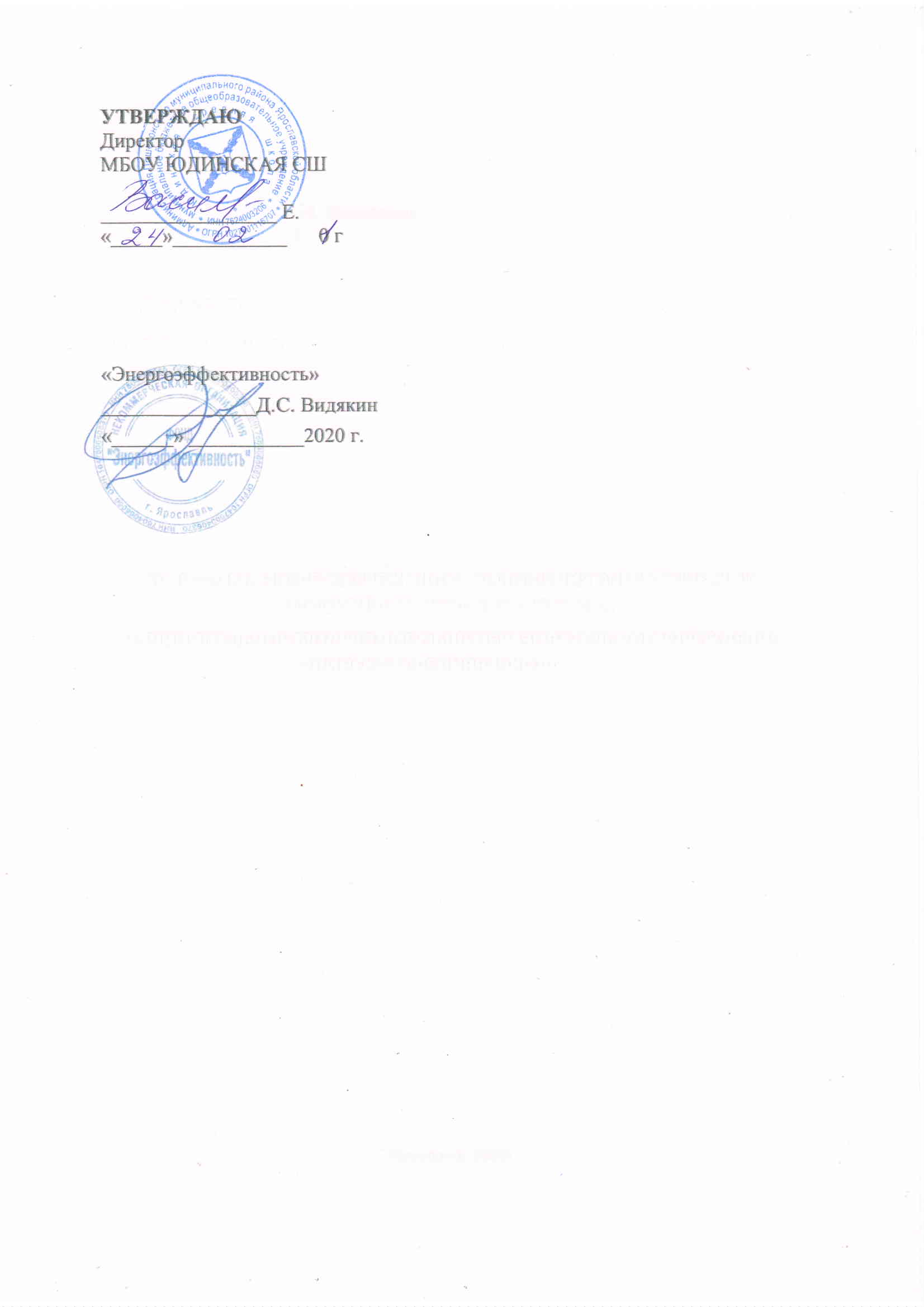 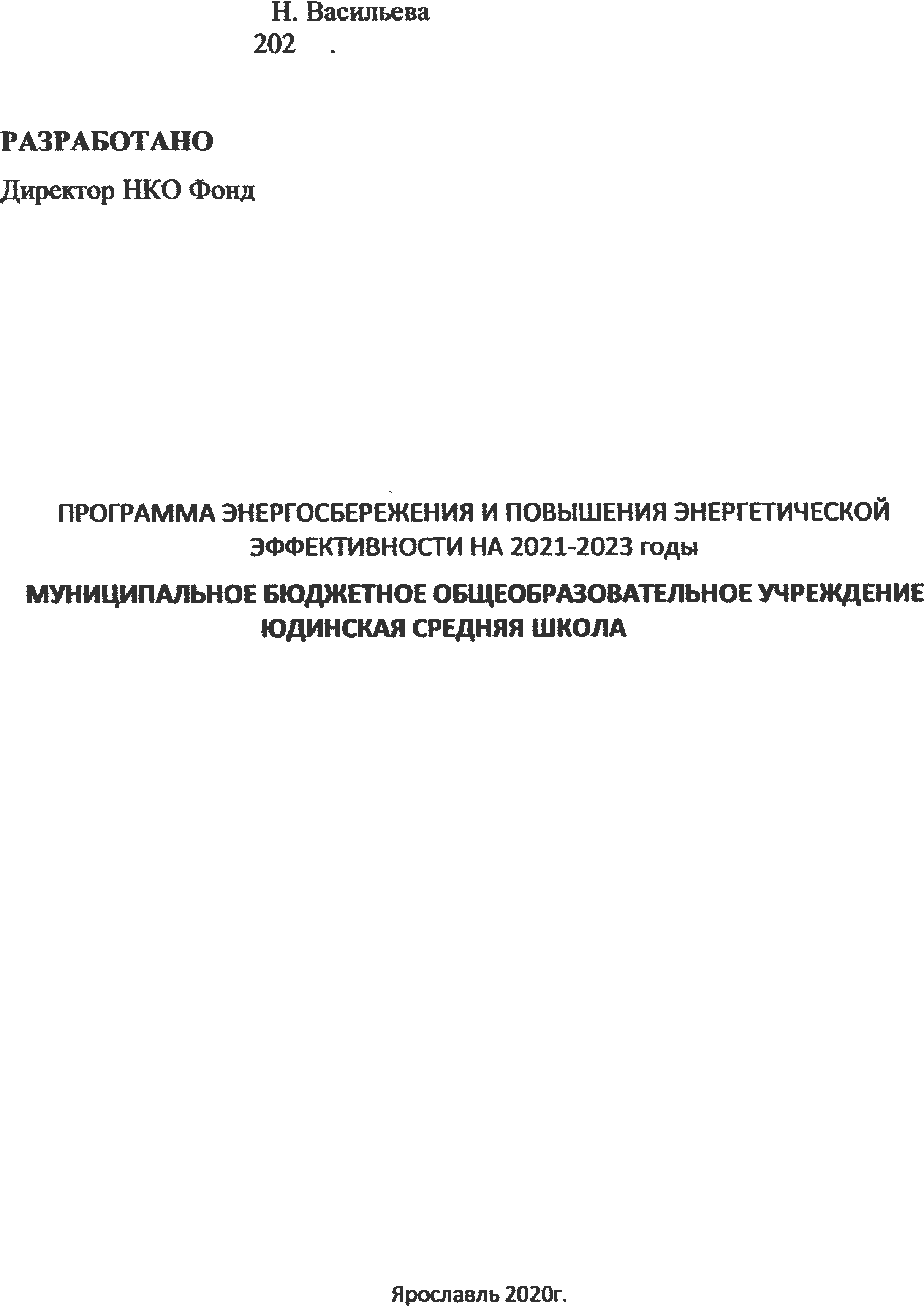 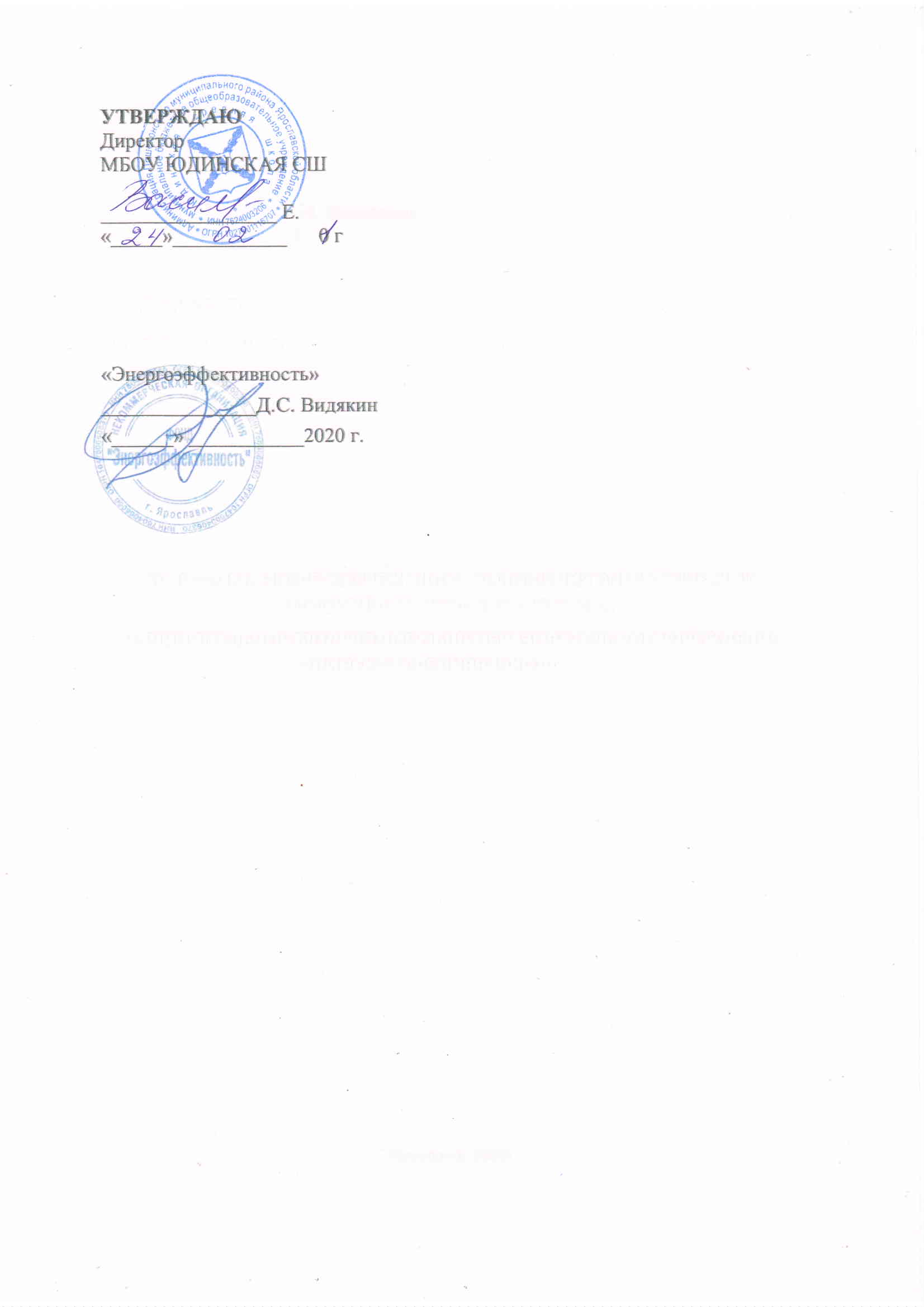 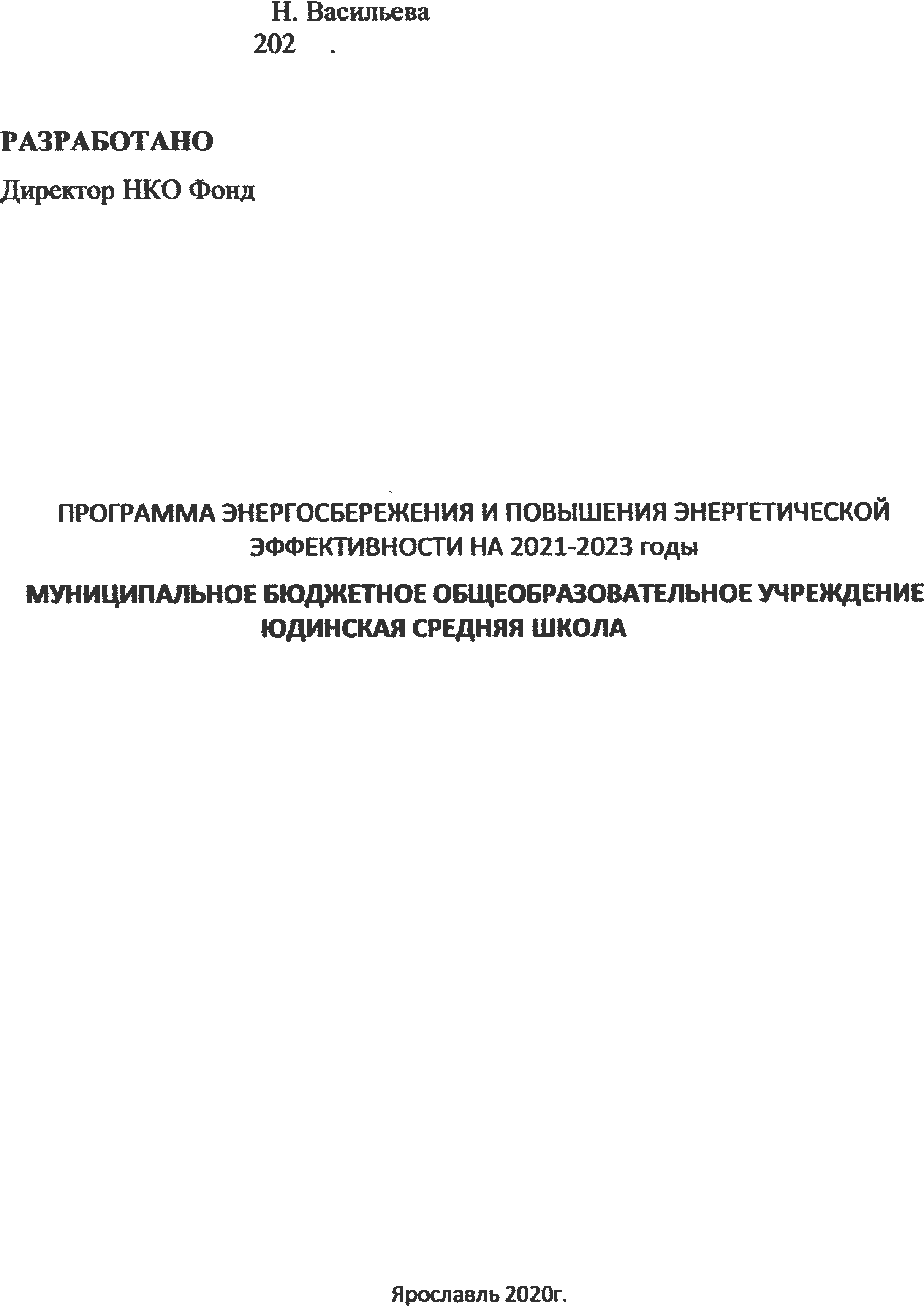 .СодержаниеПриложение №1. Паспорт программы энергосбережения и повышения энергетической эффективности...........................................................................3Приложение №2. Сведения о целевых показателях программы энергосбережения и повышения энергетической эффективности....................5Приложение №3. Перечень мероприятий программы энергосбережения и повышения энергетической эффективности.......................................................6Пояснительная записка........................................................................................7 1. Сведения об организации ................................................................................7 2. Структура энергопотребления.........................................................................7 3. Расчет целевых показателей ............................................................................8 4. Энергосберегающие мероприятия.................................................................13к требованиям к форме программы в области энергосбережения и повышения энергетической эффективности организаций с участием государства и муниципального образования и отчетности о ходе ее реализацииУтверждаю ДиректорМБОУ ЮДИНСКАЯ СШ_________________ Е.Н. Васильева«___» ___________ 2021 г.ПАСПОРТПРОГРАММЫ ЭНЕРГОСБЕРЕЖЕНИЯ И ПОВЫШЕНИЯ ЭНЕРГЕТИЧЕСКОЙЭФФЕКТИВНОСТИМУНИЦИПАЛЬНОЕ БЮДЖЕТНОЕ ОБЩЕОБРАЗОВАТЕЛЬНОЕ УЧРЕЖДЕНИЕЮДИНСКАЯ СРЕДНЯЯ ШКОЛА (наименование организации)*При условии выделения средств из областного бюджетаПриложение № 2к требованиям к форме программы в области энергосбережения и повышения энергетической эффективности организаций с участием государства и муниципального образованияи отчетности о ходе ее реализацииСВЕДЕНИЯО ЦЕЛЕВЫХ ПОКАЗАТЕЛЯХ ПРОГРАММЫ ЭНЕРГОСБЕРЕЖЕНИЯ И ПОВЫШЕНИЯ ЭНЕРГЕТИЧЕСКОЙ ЭФФЕКТИВНОСТИПриложение № 3к требованиям к форме программы в области энергосбережения и повышения энергетической эффективности организаций с участием государства и муниципального образованияи отчетности о ходе ее реализацииПЕРЕЧЕНЬМЕРОПРИЯТИЙ ПРОГРАММЫ ЭНЕРГОСБЕРЕЖЕНИЯ И ПОВЫШЕНИЯ ЭНЕРГЕТИЧЕСКОЙ ЭФФЕКТИВНОСТИПояснительная записка.1. Сведения об организацииПолное наименование организации: муниципальное бюджетное общеобразовательное учреждение Юдинская средняя школа.Адрес зданий учреждения: Ярославская обл, Пошехонский р-н, деревня Юдино, ул Центральная, д 9.Среднесуточная численность персонала и детей - 70 человек. Общая площадь учреждения 1083 кв.м.2. Структура энергопотребленияУчреждение снабжается электроэнергией, водопроводной водой.Приборы учета электрической энергии: 2 счетчика электроэнергии Меркурий 230 АМ-02.Ввод ХВС оборудован приборами учета НОРМА СВКМ-15 -1 шт и ЭКО НОМ-20 -1 шт .Данные о потреблении топливно-энергетических ресурсов представлены в таблице №1.Таблица №1. Данные о потреблении ТЭР3. Расчет целевых показателейРасчет целевых показателей произведен в соответствии с методическими рекомендациями по определению в сопоставимых условиях целевого уровня снижения государственными	(муниципальными)	учреждениями	суммарного	объема потребляемых ими дизельного и иного топлива, мазута, природного газа, тепловой энергии, электрической энергии, угля, а также объема потребляемой ими воды утвержденными Приказом Минэкономразвития России от 15 июля 2020 года № 425.Удельный годовой расход тепловой энергии при раздельном учете расхода тепловой энергии на нужды отопления и вентиляции и на нужды ГВС (Гкал/кв. м) определяется по формуле:УРОиВ = ТЭОиВгде:ТЭОиВ     - потребление тепловой энергии на нужды отопления и вентиляции в календарном году, Гкал;𝑆	-	среднегодовая	полезная	площадь	здания,	строения,	сооружения	в календарном году t, кв. м.Приведение удельного годового расхода тепловой энергии на нужды отопления и вентиляции к сопоставимым климатическим условиям (Вт·ч/(кв. м×°С×сутки)) определяется по формуле:УРГСОПОиВ = ГСОП × 1,163 × 106где:УРОиВ     - удельный годовой расход тепловой энергии на нужды отопления и вентиляции в календарном году t, Гкал/кв. м;ГСОП - число градусо-суток отопительного периода (ГСОП) за этот же календарный год t, °С×сутки;Приведение удельного годового расхода тепловой энергии на нужды отопления и вентиляции к сопоставимым условиям этажности и режима работы зданий (Вт·ч/(кв. м×°С×сутки)) определяется по формуле:УРЭТАЖ          = УРГСОПОиВ × 1,163 × 106 ЭТАЖгде:УРГСОПОиВ     - удельный годовой расход тепловой энергии на нужды отопления и вентиляции в году t приведенный к сопоставимым климатическим условиям, Вт·ч/(кв. м×°С×сутки);КЭТАЖ - корректировочный коэффициент на этажность и режим работы;Удельный годовой расход горячей воды (куб. м/чел) определяется по формуле:УРГВС = ГВСгде:ГВС - потребление горячей воды в календарном году, куб. м;𝑛 - фактическая численность пользователей (работников и посетителей) здания в среднем за сутки в течение календарного года, чел.;Удельный годовой расход холодной воды (куб. м/чел) определяется по формуле: УРХВ = ХВгде:ХВ - потребление холодной воды в календарном году, куб. м;𝑛 - фактическая численность пользователей (работников и посетителей) здания в среднем за сутки в течение календарного года, чел.;Удельный годовой расход электрической энергии (кВт·ч/кв. м) определяется по формуле:УРЭЭ = ЭЭгде:ЭЭ - потребление электрической энергии в календарном году, кВт·ч;𝑆 - среднегодовая полезная площадь здания, строения, сооружения в календарном году t, кв. м;Исходные данные для расчета представлены в таблице №2. Расчет целевых показателей приведен в таблице №3.Таблица №2. Исходные данные для расчета целевых показателейТаблица №3. Расчет целевых показателейПримечание: в Юдинской СШ потребление воды учитывается одним прибором учета для здания школы и котельной и также электроэнергия учитывается одним прибором учета электроэнергии для нужд школы и котельной.4. Энергосберегающие мероприятия4.1. Замена люминесцентных светильников на светодиодные.Переход на более эффективные источники света дает значительную экономию электроэнергии. В связи с этим, имеется целесообразность замены люминесцентных светильников на современные светодиодные. В период действия программы предусмотренна замена 18 светильников.Годовое потребление электроэнергии люминесцентными светильниками : Элл= 1285,632 кВт*чЗатраты на внедрение мероприятия:I0=	27000 руб.Расчет годового потребления электроэнергии светодиодными светильниками произведем по формуле:ЭLED=РLED*КLED*T*n=	642,816 кВт*ч, гдеPLED=	0,648 кВт - мощность светодиодных светильников KLED=                   1 - коэффициент спроса [23]Т=	4 ч- среднее время работы освещения в сутки n=              248 -количество дней в годуМощность светодиодных светильников расчитаем по формуле:PLED=N*k=	0,648 кВт, гдеN=	0,036 k=         18кВт - мощность одной LED- количество заменяемых светильниковГодовое сокращение потребления электрической энергии при реализации данного мероприятия составит:Δ Э =	Элл - ЭLED =	642,82	кВт*ч/год4.2. Замена устаревших оконных конструкций, которые не соответствуют современным нормам теплозащиты зданий.Оценим экономию тепловой энергии в результате реконструкции окон в здании.В здании деревянные оконные блоки общей площадью	69,4	м2 с низким сопротивлением теплопередаче R0=0,45 м2*0С/Вт.Предлагается заменить на энергосберегающие стеклопакеты, имеющих сопротивление теплопередаче R=0,85 м2*0С/Вт.Затраты (I0) на данное мероприятие состовляют :Iо=	339408	руб.Экономия тепловой энергии за счет повышения уровня теплозащиты окон:Q 1 =((1/R0 )-(1/R))×A F ×(tint –text )×24×N от =	25,316 ГкалAF=	69,4 м2, площадь деревянныз оконtint=	20 0С, температура внутреннего воздухаtext=               -31 0С, расчетная температура наружного воздуха Nот=              221 дн., продолжительность отопительного сезонаКоличество тепловой энергии сэкономленной за счет уменьшения количества инфильтрующегося воздуха:Q 2 =(q inf1 -q inf2 ) A F (tint – text ) 24 N от =	21,619 Гкалqinf1=	1,44qinf2=	0,672ккал/м2·ч °С , удельный расход теплоты на нагревание инфильтрующегося воздуха через существующие иккал/м2·ч °С , удельный расход теплоты на нагревание инфильтрующегося воздуха через существующие иОбщая экономия в натуральном выражении:Q = Q1 + Q2 =	9,081 т4.3.Замена изоляции тепловых сетей:В рамках проведенного обследования выявлены увеличенные тепловые потери через теплоизоляцию. Теплоизоляционные материалы способствуют сбережению необходимой температуры в сети, исключая возникновение конденсата на трубопроводной поверхности и утеплителе.Одной из наиболее эффективных современных энергосберегающих технологий является применение в качестве теплоизоляционного материала пенополиуретана (ППУ). Существенным отличием ППУ от традиционных минераловатных изоляционных материалов является то, что он практически не впитывает влагу и, следовательно, не меняет своих теплоизоляционных характеристик в течение эксплуатационного срока.В связи с большими капитальными затратами рекомендуется выполнить мероприятие в ходе капитального ремонта.Полное наименование организацииМУНИЦИПАЛЬНОЕ БЮДЖЕТНОЕ ОБЩЕОБРАЗОВАТЕЛЬНОЕ УЧРЕЖДЕНИЕ ЮДИНСКАЯ СРЕДНЯЯ ШКОЛАОснование для разработки программы1) Федеральный закон от 23.11.2009 N 261-ФЗ (ред. от 28.12.2013) «Об энергосбережении и о повышении энергетической эффективности и о внесении изменений в отдельные законодательные акты Российской Федерации». 2) Приказ Минэнерго России от 30.06.2014 N 398 «Об утверждении требований к форме программ в области энергосбережения и повышения энергетической эффективности организаций с участием государства и муниципального образования, организаций, осуществляющих регулируемые виды деятельности, и отчетности о ходе их реализации»Полное наименование исполнителей и (или) соисполнителей программыМУНИЦИПАЛЬНОЕ БЮДЖЕТНОЕ ОБЩЕОБРАЗОВАТЕЛЬНОЕ УЧРЕЖДЕНИЕ ЮДИНСКАЯ СРЕДНЯЯ ШКОЛАПолное наименование разработчиков программыНекоммерческая организация Фонд «Энергоэффективность»№ п/пНаименование показателя программыЕдиница измеренияПлановые значения целевых показателей программыПлановые значения целевых показателей программыПлановые значения целевых показателей программыПлановые значения целевых показателей программыПлановые значения целевых показателей программы№ п/пНаименование показателя программыЕдиница измерения2019 г.2020 г.2021 г.2022 г.2023 г.123456781Удельный расход твердого топлива, приведенный к сопоставимым условиям этажности ирежима работы зданийВт·ч/(кв. м×°С×сутки)182,762182,762178,703174,644170,5852Удельный расход горячей воды (в расчете на 1 человека);куб. м./чел.0,0000,0000,0000,0000,0003Удельный расход холодной воды (в расчете на 1 человека);куб. м./чел.7,7307,7307,7307,7307,7304Удельный расход электрической энергии (в расчете на 1 кв. метр общей площади);кВт ч/кв. м13,86913,86913,67113,47313,2755Удельный расход природного газа (в расчете на 1 кв. метр общей площади);куб.м./кв. м0,0000,0000,0000,0000,0006Удельный годовой расход моторного топливатут/л0,000010,000010,000010,000010,000017Количество энергосервисных договоров (контрактов).шт.00000№ п/пНаименование мероприятия программы2021 г.2021 г.2021 г.2021 г.2021 г.2022 г.2022 г.2022 г.2022 г.2022 г.2023 г.2023 г.2023 г.2023 г.2023 г.№ п/пНаименование мероприятия программыФинансовое обеспечение реализации мероприятийФинансовое обеспечение реализации мероприятийЭкономия топливно-энергетических ресурсовЭкономия топливно-энергетических ресурсовЭкономия топливно-энергетических ресурсовФинансовое обеспечение реализации мероприятийФинансовое обеспечение реализации мероприятийЭкономия топливно-энергетических ресурсовЭкономия топливно-энергетических ресурсовЭкономия топливно-энергетических ресурсовФинансовое обеспечение реализации мероприятийФинансовое обеспечение реализации мероприятийЭкономия топливно-энергетических ресурсовЭкономия топливно-энергетических ресурсовЭкономия топливно-энергетических ресурсов№ п/пНаименование мероприятия программыФинансовое обеспечение реализации мероприятийФинансовое обеспечение реализации мероприятийв натуральном выражениив натуральном выражениив стоимостном выражении, тыс. руб.Финансовое обеспечение реализации мероприятийФинансовое обеспечение реализации мероприятийв натуральном выражениив натуральном выражениив стоимостном выражении, тыс. руб.Финансовое обеспечение реализации мероприятийФинансовое обеспечение реализации мероприятийв натуральном выражениив натуральном выражениив стоимостном выражении, тыс. руб.№ п/пНаименование мероприятия программыисточникобъем, тыс. руб.кол-воед. изм.в стоимостном выражении, тыс. руб.источникобъем, тыс. руб.кол-воед. изм.в стоимостном выражении, тыс. руб.источникобъем, тыс. руб.кол-воед. изм.в стоимостном выражении, тыс. руб.12345678910111213141516171Замена люминесцентных светильников на светодиодные9,000214,272кВт.ч2,0039,000214,272кВт.ч2,0899,000214,272кВт.ч2,1792Замена устаревших оконных конструкций113,1363,027т10,220113,1363,027т10,659113,1363,027т11,118Всего по программеВсего по программеx122,136xx12,223x122,136xx12,748x122,136xx13,296N п/пНаименование показателяЕдиница измеренияФактическое 2019 г.В денежном выражении123451Объем потребления электрическойкВт.ч15020129051,481энергиикВт.ч15020129051,482Объем потребления углят136,34230003Объем потребления холодной водым3541,08741699,75НаименованиеЕдиница измеренияФактическое значение базового периодаОбъем потребления электрической энергиикВт.ч15020Объем потребления углят136,3Объем потребления холодной водым3541,087Объем потребления горячей водым30Объем потребления газам30Потребление моторного топливат7,643Общая площадь зданиям21083Среднесуточное количество сотрудников и посетителейчел70Функционально-типологическая группа объекта-Общеобразовательные учреждения (средние общеобразовательные школы, школы-интернаты, начальные и вечерние школы, гимназии, лицеи, колледжи)Число градусо-суток отопительного периода (ГСОП)°С × сутки3805№ п/ пНаименование показателя программыЕдиница измеренияПлановые значения целевых показателей программыПлановые значения целевых показателей программыПлановые значения целевых показателей программыПлановые значения целевых показателей программыПлановые значения целевых показателей программыЦелевой уровень снижения потребления ресурсаЦелевой уровень снижения потребления ресурсаЦелевой уровень снижения потребления ресурса№ п/ пНаименование показателя программыЕдиница измерения2019 г.2020 г.2021 г.2022 г.2023 г.2021 г.2022 г.2023 г.123456781Удельный расход твердого топлива (в расчете на 1 кв. метр общей площади);тут/кв. м0,0970,0970,0950,0920,090---2Удельный расход твердого топлива, приведенный к сопоставимым климатическим условиямтут/ (кв. м×°С×сутки)0,000030,000030,000020,000020,00002---3Удельный расход твердого топлива, приведенный к сопоставимым условиям этажности ирежима работы зданийВт·ч/(кв. м×°С×сутки)182,762182,762178,703174,644170,585180,021177,279171,7964Удельный расход горячей воды (в расчете на 1 человека);куб. м./чел.--------5Удельный расход холодной воды (в расчете на 1 человека);куб. м./чел.7,7307,7307,7307,7307,730---6Удельный расход электрической энергии (в расчете на 1 кв. метр общей площади);кВт ч/кв. м13,86913,86913,67113,47313,275---7Удельный расход природного газа (в расчете на 1 кв. метр общей площади);куб.м./кв. м--------8Удельный годовой расход моторного топливатут/л0,000010,000010,000010,000010,000010,000010,000010,00001